King Street Primary & Pre - SchoolHigh Grange Road SpennymoorCounty DurhamDL16 6RA                                                                                                                                         Telephone: (01388) 816078Email: kingstreet@durhamlearning.net         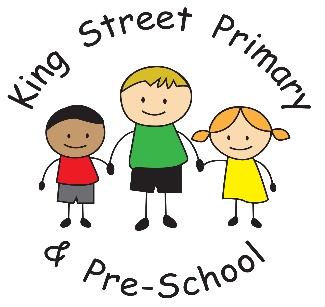 08/06/18Dear Parent/Carer,Welcome back, I hope you have all had a lovely Bank Holiday and half term. The children certainly seem to have enjoyed themselves. They are also looking forward to the many things we have planned for this term and hopefully if the weather remains kind, much of that learning can be outdoors. There are a number of events this term starting with our Father’s Day event on Friday 15th June. We have had a wonderful response to this and will be welcoming many male family members to share the afternoon with us. We have some special activities planned including a quiz and some forest school activities so we are hoping that everyone comes prepared to join in and have fun. Fun is also the theme of the Church Fair this weekend (Saturday 9th June) from 10:30am in the Church Hall. There are stalls, tombola refreshments, homemade cakes and a bouncy castle- I have also heard that Father John may be in the stocks! It promises to be a fun event which always helps to bring the community together. Our uniform scheme for this term is working well and I am pleased to say we have been able to help a number of families out with the surplus uniform that we have. It really does seem an inefficient use of money to buy new uniforms with so few weeks left of term so please do ask if you are short of anything. Equally, if you have spare uniforms or other clothing (including shoes and wellies, hats and gloves) we always welcome donations. They are great for spare clothing for outdoor adventures. Staff newsMs Paula Hopwood has decided that “at her time of life” (in her words!) she would like to take some time to relax and look towards her next steps in her life’s journey and we wish her all the best. This means that from September we will have a new Reception teacher joining our team. Many of you may recognise her as she has worked with Reception children for a large amount of time earlier this year- Miss Simpson will be returning full time to support and challenge our children with many fun and creative ideas. She is already well known by staff and children so will find it easy to slip straight back in. We look forward to her joining the team. We have also recently interviewed for a replacement for Miss Harrison. Whilst we would have loved Miss Robson to stay with us she was not able to commit to the role and so we are delighted that we will be joined by Miss Lloyd. She has a vast amount of teaching experience having taught in a primary school for the last 7 years. She has already impressed us with her teaching skills and the relationship she built with children in the short time she was here, so we know that she will fit in well. Now we have all staff in place, arrangements for teachers next year have now been made. The classes are as follows:Nursery- Miss L Whitfield (also the Early Years leader)Reception- Miss R SimpsonYear 1- Mrs J KaneYear 2- Miss A TaitYear 3- Miss S WighamYear 4- Miss I ChazotYear 5- Miss T LloydYear 6 – Mr S CollingMiss Bell with be utilising her amazing teaching skills and will work with a range of classes across the school, sharing her knowledge and understanding of the curriculum and helping teachers to find ever-more brilliant things to do and visits to go on. We already have a huge amount of fun activities booked- right through to July 2019!As always, if you have a query or concern you can see the class teacher or speak to myself. We are always happy to help. If you would like to volunteer your skills (even as a one- off) we would love to hear from you. We still require those who are green- fingered, handy with wood work, nifty knitters and interested in developing children’s art work.  Please get in touch. Yours SincerelyJoanne Bromley Head teacher     DateTimeEventFriday 15th June2.00Fathers’ Day EventWednesday 27th June1.00 – 3.00EYFS & KS1 Sports DayThursday 28th June 20171.00 – 3.00KS2 Sports DayMonday 2nd – Wed 4th July3.00 – 6.00Parents Evening (Pre-School to Year 5)Tuesday 10th – Thursday 12th July3.00 – 6.00Parents Evening (Year 6)Wednesday 18th July1.45Year 6 Leavers’ AssemblyThursday 19th July6.00Year 6 SleepoverFriday 20th July5.45School Closes for Summer Holiday